Machine Translated by Google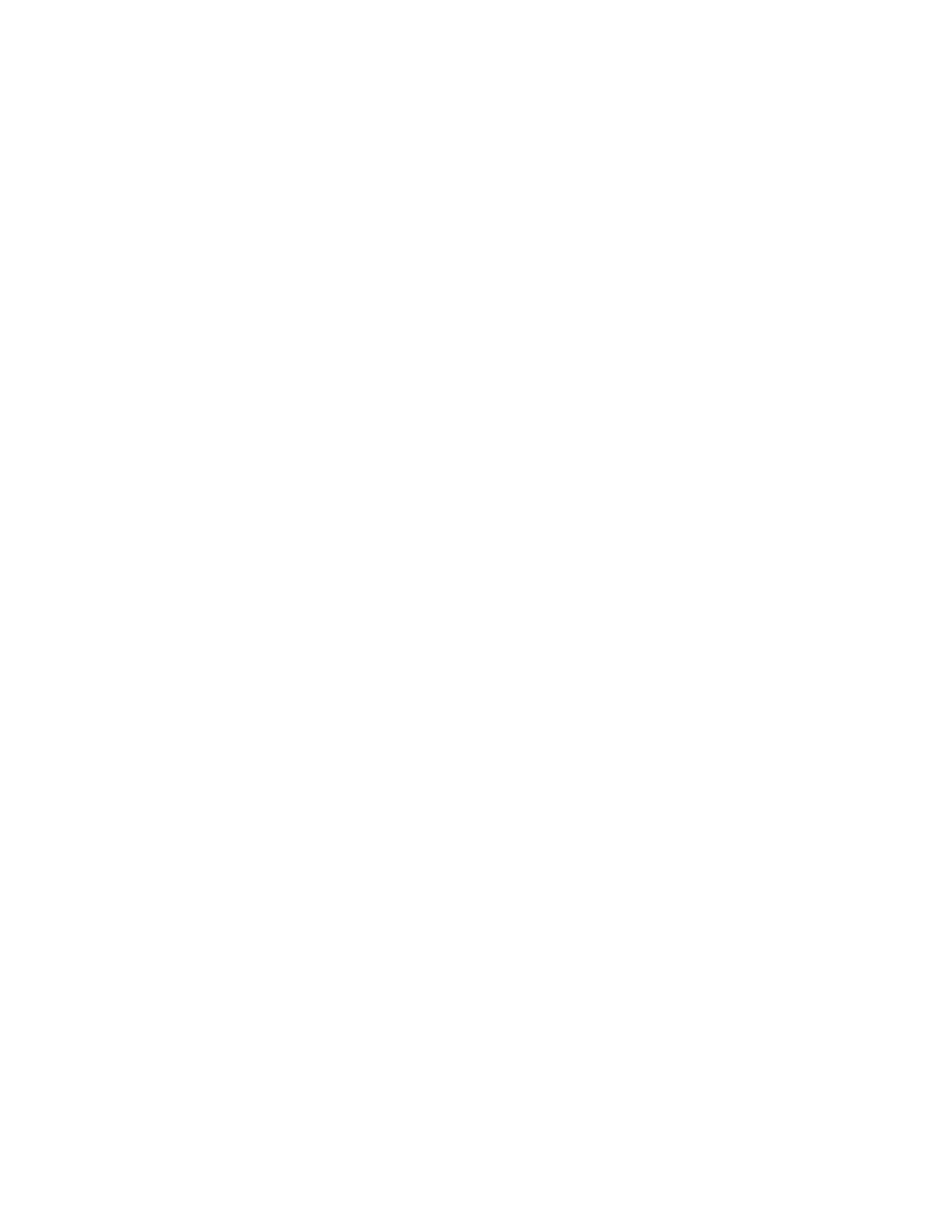 1Ted Hildebrandt 박사, 구약 역사, 문학 및 신학, 강의 26© 2020, 테드 힐데브란트 박사이것은 Dr. Ted Hildebrandt가 그의 구약 역사에서 가르치는 것입니다.문학과 신학 과정, 마지막 강의 26, 솔로몬에서르호보암, 여로보암, 아합에 이르기까지 메시아에 관한 몇 가지 예언.솔로몬의 배교에 대한 검토여기에서 몇 가지 사항을 빠르게 훑어보고 싶기 때문에 우리는이 자료를 살펴보면서 일종의 뺑소니를 할 것입니다. 그럼 시작하겠습니다위로. 지난번에 우리는 솔로몬에 대해 이야기했고 우리는 솔로몬이지금까지 살았던 가장 현명한 사람. 그런 다음 우리는 그의 삶의 끝에서 그는 일종의그의 인생을 엉망으로 만듭니다. 그는 결국 이 모든 여자들과 어울리게 되고, 다른 신들을 숭배하게 됩니다신들, 그리고 그는 이러한 문제를 가지고 있습니다. 그래서 그것이 가장 똑똑하다는 것이 흥미 롭습니다.지금까지 살았던 사람은 매우 어리석은 사람으로 밝혀졌습니다. 바로 그가그의 아이들에게 경고한 것은 그가 자신을 망친 것입니다. 그래서 결국나에게 일어나는 것 같고, 당신이 이것을 눈치챘는지, 알아차린 적이 있는지 궁금합니다.정말 똑똑한 사람들이 동시에 정말 바보가 되는 것일까요? 그래서 당신은지혜와 어리석음이 실제로가끔 크로스오버. 솔로몬을 사용하면 이것을 뒤집을 수 있습니다. 바로 그 것들그가 그 청년에게 간음과 다른 신들을 좇지 말라고 경고하신 것은그가 자신에게 참여하는 바로 그 것. 그래서 솔로몬은 하나님께 등을 돌립니다.그는 거기에 몇 가지 큰 문제가 있습니다. 그것은 히브리서 6장과 많은 것들을 불러옵니다.당신이 구원받았는지 여부에 대해, 당신은 항상 구원받았습니다. 하지만 New를 위해 저장하겠습니다. 성서. 하지만 어쨌든 우리는 지혜와 어리석음, 그리고 연결고리를 살펴보았습니다. 이야기 속 둘 사이.군주제의 분열솔로몬이 다른 신들을 좇기 때문에 하나님이 들어오신다는 것입니다.11장 11절 11절을 읽어 보겠습니다.솔로몬 : 이것이 네 태도라 네가 내 언약과 내 언약을 지키지 아니하고Machine Translated by Google2율례들'”, “너희가 내 언약을 지키지 아니하였도다”는 것을 주목하라, 그 언약은 큰 일이었다신을 위해. “너희는 내가 너희에게 명령한 내 언약, 내 규례를 지키지 않았다. 나틀림없이 왕국을 당신에게서 빼앗아 당신 중 한 사람에게 줄 것입니다.부하들. 그러나 네 아비 다윗을 위하여 이 일을 행하지 아니하고당신의 평생.” 그래서 솔로몬은 왜 살려졌습니까? 다윗이 그의 아버지였기 때문입니다. 그실제로 다윗이 당신의 아버지였기 때문에 당신에게 그렇게 하지 않겠다고 말합니다.데이비드의 아이. 하나님은 다윗을 대신하여 솔로몬을 살려두셨습니다. 이것은 참으로 흥미로운 일입니다.거기에 개념.이제 일어날 일은 왕국이 남북으로 갈라질 것입니다. 나는 전화이 두 사람은 보암 형제입니다. 이것은 왕국이 분열되는 때입니다. 남쪽은르호보암이 되고 르호보암은 솔로몬의 아들입니다. 르호보암은다윗 가계에서. 르호보암은 유다의 왕이 될 것입니다. 유다는남쪽에 있을 것. 그래서 남쪽에는 다윗 가계에 남아 있는 한 지파가 있습니다.남쪽의 유다. 북방 10지파, 이놈에게 끌려간다커다란 술잔. 그래서 실제로 르호보암과 여로보암의 적대자 인 여로보암북쪽에 세웁니다. 북쪽은 "이스라엘"이라고 불릴 것입니다. 남쪽은 부를 것이다"유다." 그래서 이 시점에서 왕국이 분열될 것이고 이것은 우리에게 큰 일입니다.이스라엘. 사울, 다윗, 솔로몬 치하에서 왕국은 하나가 되었습니다. 지금 열에브라임이 이끄는 지파는 북쪽으로 옮겨질 것입니다. 에 있는 열 지파북쪽은 다윗이 아닌 여로보암에게 갈 것입니다. 그 다음 남쪽, 한 지파,유다는 르호보암에게 갑니다.그래서 우리는 그것을 다시 볼 것입니다. 여기서 우리가 가진 것은 왕국이그들이 "통일 군주제"에 반대되는 "분할 군주제"라고 부르는 것. 그만큼통일왕국은 사울, 다윗, 솔로몬이다. 분열된 군주제는 무리다북방 왕의 무리는 이스라엘이요 남방 왕의 무리는 유다라알아야 할 날짜: 기원전 1000년, 기원전 722년, 기원전 586년이제 여러분이 알아주셨으면 하는 서너 개의 데이트가 있을 것입니다. 첫 번째당신이 알고 싶은 날짜는 무엇입니까? 데이비드는? 다윗은 기원전 1000년두 번째 날짜와 오늘 소개하고 싶은 것은 기원전 931년에 왕국이 분리된 때입니다.Machine Translated by Google삼당신이 931년을 알기를 원하지 않습니다. 다윗은 기원전 1000년이고, 당신은 솔로몬이그 직후에 당신은 이것에 가까워집니다.이 날짜 BC 722년은 중요한 날짜입니다. 이때 북왕국 북쪽에 있는 이스라엘의 열 지파는 앗수르로, 니느웨로 끌려갔습니다. 니네베는 아시리아의 수도입니다. 극도로 잔인한 아시리아사람들. 앗수르라고 하면 떠오르는 선지자가 누구입니까? 요나. 그래서요나는 아시리아로 갑니다. 열 지파는 아시리아로 끌려갑니다. 그는 모든 것을 찢어버린다. 부와 수단의 사람들. 그는 가난한 사람들을 땅에 남겨두고유대인을 흩어지게 합니다. 열 지파는 아시리아와 그 지역 전역에 흩어져 있습니다. 그 열 지파가 다시 모인 적이 있습니까? 열 지파가 정말 흩어져 있습니까?세계 각국? 기원전 722년부터 오늘날까지 세계 곳곳에 흩어져 있습니까?당신은 Hildebrandt가 아니라고 말하지만, 그들은 뉴욕시에 흩어져 있지 않습니다. 그들 중 대부분. 그러나 유대인들은 폴란드, 독일 등 전 세계에 흩어져 있습니다.이제 그들은 이스라엘로 돌아갔지만 우리가 말했듯이 더 많은뉴욕시에 유대인이 있다면 이스라엘에도 유대인이 있습니다. 이것은 북부 십 부족들은 아시리아에 의해 흩어졌고 그 이후로 계속 흩어졌습니다—722기원전약 130년 후 유다, 유다는 약 130년을 지속합니다. 유다기원전 586년에 추방당하고 이것은 정말 중요한 날짜입니다. 586은 성전이 솔로몬이 멸망합니다. 그래서 이것은 정말 중요한 날짜입니다. 바빌론 들어와서 솔로몬의 성전을 파괴합니다. 그래서 성전은 파괴되고유대인들은 느부갓네살에 의해 바빌론으로 끌려갑니다. 그건 그렇고, 누가 당신이 아는 바빌론으로 끌려간 유대인들? 아무나다니엘, 사드락, 메삭, 아벳느고, 그 사람들과 에스겔을 기억하십니까? 하다 누구든지 바빌로니아 사람들이 오기 직전에 말했던 예언자를 기억합니까?그리고 성전을 파괴했습니까? 어떤 선지자가 울고 있었는지 아는 사람이 있습니까? 예언자, 그는 많이 울었습니까? 예레미야, 맞습니다. 예레미야는 그들 직전에 예언했습니다. 바빌론으로 가십시오. 예레미야는 그들에게 “너희는 바빌론으로 가겠다. 당신은 바벨론으로 가서 회개하라 회개하라”고 하여도 그들은 회개하지 않습니다. 대신 그들은Machine Translated by Google4예레미야를 때립니다. 그들은 바빌론으로 끌려갑니다. 그건 그렇고, 신은예레미야를 살려 두시겠습니까? 예레미야는 바빌론에 가지 않고 보존되었습니다.그는 꽤 두들겨 맞았지만 하나님의 말씀을 전했습니다. 그러니까 기원전 586년입니다.성전이 파괴되고 유대인들이 바벨론으로 유배됩니다.그런데 그들이 바빌론에 몇 년 동안 갔습니까? 아무나 기억? 70년. 그들은 70년 동안 간다. 왜 하나님이 말씀하셨습니까? 70년? “너희가 안식일을 지키지 아니하였으니 내게 빚졌느니라.년도." 매 7년마다 땅을 쉬게 해야 한다는 것을 기억하십니까? 그만큼안식년과 유대인들은 490년 동안 그렇게 하지 않았기 때문에 하나님은 계속 추적하셨습니다.그것의. 그는 당신이 내 땅에서 나가고 내 땅이 안식을 얻을 것이라고 말했습니다. 당신은 포함 됐어 칠십 년 동안 바빌론. 이제 그들은 490년 동안 그것을 가지고 있지 않았습니까? 예. 하나님은 말씀하셨습니다.70년”을 입력하고 BC 586년으로 갑니다. 크게 발생합니다.르호보암(솔로몬의 아들)과 왕국의 분열이제 왕국이 분열되었고 우리는 분열과 그 방법에 대해 이야기하고 싶습니다.이런 일이 발생합니다. 르호보암은 솔로몬의 아들입니다. 그는 나쁜 짓을 할거야여기서 실수. 그가 저지르게 될 실수 중 하나는 젊은 대 노인. 젊은 사람이 조언을 구할 때사람은 노인의 말을 들어야 합니까, 아니면 동료의 말을 들어야 합니까? 젊은 사람 지혜를 얻으려면 노인의 말을 들어야 한다. 나는 이제 노인입니다. 질문, 내가 23살인 제 아들의 말을 세대를 넘어 들어보시겠습니까? 예, 그래야 합니다. 당신은 여기에서 세대를 초월한 종류의 맥락입니다. 그래서 르호보암은 “좋아요.아버지는 이제 돌아가셨고, 내가 왕이다.” 그가 말하는 것은 이것이다, 그는 노인들에게 가서 그는 "이봐, 장로님들, 무엇을 추천하시나요?"라고 말합니다. 그는 장로들과 의논하고 그들이 가로되 만일 오늘 네가 이 백성의 종이 되어 그들을 섬기고그들에게 호의적인 대답을 하면 그들은 항상 당신의 종이 될 것입니다.” 즉, 만약당신이 왕으로서 당신의 백성을 섬기는데, 당신의 백성이 당신에게 무엇을 하겠습니까? 그들은 할 것이다당신을 봉사합니다. 그래서 왕이 백성을 섬기면 백성도 왕을 섬기게 됩니다. ~이다Machine Translated by Google5이것은 리더십에 대한 이야기입니까? 새 왕이 백성을 섬기면 백성이차례로 그를 섬기십시오. 괜찮습니다. 예수님이 하신 일입니다.그는 그것을 거부하고 대신 그가 자란 젊은이들에게 간다.그들이 말하는 내용은 다음과 같습니다. “어이, 르호보암, 당신은 왕입니다.지금. 당신은 그들에게 내 새끼 손가락이 내 아버지의 허리보다 두껍다고 말합니다. 아버지당신에게 무거운 멍에를 얹었습니다. 더 무겁게 만들겠습니다. 아버지가 당신을 채찍질했습니다.채찍으로; 내가 전갈로 너희를 채찍질하리라.” 다시 말해 아버지가 만든당신을 위해 거친, 당신은 아직 아무것도 보지 못했습니다. 나는 지금 왕좌에 있고 내 작은손가락은 아버지의 모든 힘과 존재보다 강합니다. 그게 바로 청년이다.남자들은 말한다. 누가 보스인지 보여주세요. 젊은 리더가 들어오는 것을 본 적이 있습니까?그리고 그는 자신이 남자라는 것을 모든 사람에게 보여줘야합니까? 패자야?그것은 패자입니다. 그런 것을 증명해야 할 때 그것은 패자입니다. 그만큼들어와서 섬기는 사람, 그 리더가 승자입니까?방금 아들과 그 경험에 대해 이야기를 나눴습니다.해병대. 해병 몇 명이 들어와서 "그들에게 방법을 보여주겠다.나는 힘들다.” 제 아들이 팀장이었는데 어떻게 했는지 아세요? 그의 친구들16마일을 행진했다. 그들에게 그들이 옳다고 말하는 강의를 하기보다아무것도 아니야, 그가 무슨 짓을 했는지 알아? 그는 나가서 친구들을 위해 피자를 샀습니다.질문: 그 사람들이 그를 위해 죽었을까요? 비유적으로 말하는게 아니라말 그대로 이야기. 대답은 그렇습니다. 문제는 그들이 그가 갈 것이라는 것을 알고 있었다는 것입니다.첫 번째. 그들이 나쁜 문으로 가고 있다면 그가 먼저 갈 것이라는 것을 알았습니다.그는 그가 그런 종류의 리더이기 때문에 그들을 먼저 보내지 않을 것입니다. 그는 갈 것이다그래서 나는 그가 직무에서 해방된 것을 기쁘게 생각합니다.그렇게 할 것입니다. 그러나 그것이 리더가 하는 일이고 리더는 봉사합니다.이 르호보암은 젊은이들의 충고를 받아들입니다. 그가 나온다:나는 당신을 채찍질 할 것입니다. 아버지가 당신을 채찍질했습니다. 나는 당신을 채찍질 할거야전갈과 함께. 모든 사람들이 뭐라고 했습니까? 우리는 이미 충분히 세금을 내고 있습니다. 했니?"이미 충분히 과세됨"을 본 적이 있습니까? 아무도 그것을 본 적이 없습니까? 차, 네,우리는 우리나라에서 그것을 가지고 있습니다. "이미 충분히 부과되었습니다."Machine Translated by Google6사람들은 우리가 르호보암에게 너무 많은 세금을 부과하고 있다고 말했습니다. 우리는 당신에게 지불하지 않을 것입니다그들이 지불한 세금. 그래서 그들은 말했습니다: 열 지파, 우리는 북쪽으로 갈 것입니다. 하지 않았다 여기로 다시 내려오게 됩니다. 그래서 그들은 이것으로 왕국을 나누었습니다. 지금 르호보암은 이 사람이 얼마나 어리석은 사람인지 보여주기 위해 아도니람을 사용했습니다. 마이너 캐릭터. 아도니람은 솔로몬의 세리였습니다. 르호보암은 무엇을하다? 그는 세금을 징수하기 위해 Adoniram을 보냅니다. 사람들은 이 사람에게 무엇을 했습니까?아도니람이 세금을 징수하러 나가자 백성들이 아도니람을 돌로 쳐죽였습니다.그가 르호보암을 위해 세금을 거두려고 할 때 그들은 실제로 그를 죽입니다. 그들은 말했다,"미안하지만 여기서는 작동하지 않습니다" 그리고 그들은 실제로 이 사람을 돌로 쳐서 죽였습니다. 그게그의 부분에서 정말 바보 같은 움직임? 이 사람은 이미 나쁜 피를 가지고 있었습니까?솔로몬의 세금 징수원? 그것이 그들이 너무 많이 불평했던 것입니다.구실. 그래서 아도니람은 돌에 맞아 죽었습니다. 단지 르호보암과 그의우둔.이제 북왕국이 갈라집니다. 북쪽 왕국은 부를 것이다이스라엘. 여기에서 이름이 재미있어집니다. 그래서 북왕국은 이스라엘이라 불리고유다는 남쪽에 있을 것이다. 북방의 왕들은 모두 악하다. 그들 모두여로보암부터 시작하여 아래로 나쁩니다. 그들은 모두 나쁘다. 그래서 꽤 쉽습니다.북쪽 왕국, 그들은 모두 나쁜 놈들입니다. 남쪽에는 남쪽 왕국이 있다.유다라고 불리며 다윗의후손들이 지배할 것이다. 문제는 그들이 한 지파만 가지고 있다는 것입니다. 시므온실제로 거기에 이민을 왔지만 거기에 들어가고 싶지 않습니다. 하지만 어쨌든,유다는 다윗의 아들이 다스릴 곳입니다. 남방 왕들은 대부분 악했고그들 중 일부는 좋았습니다. 히스기야는 매우 훌륭한 왕이었습니다. 요시야는 또 다른 진짜좋은 왕. 그래서 히스기야, 요시야, 아사가 남쪽에 있는 왕들 중 일부입니다.누가 좋았어. 모두 나쁘지는 않았지만 약 4개 정도가 좋았습니다.북왕국 왕: 간략한 개요자, 북방 왕들이여, 우리가 간다. 나는 당신이 이것을 알기를 원하지 않습니다.이것을 적어 두십시오. 나는 단지 북쪽 왕국을 통해 떠다닐 것입니다. 내가 언제수년 전에 이 과정을 수강했는데, 교수님이 우리에게 모든Machine Translated by Google7북방 왕들과 그들의 연대와 남방 왕들과 그들의 연대. 지금내가 이 수업을 가르친다면 누구에게도 그렇게 하지 않겠다고 맹세했습니다.여로보암은 북방의 첫 번째 왕이 될 것입니다.931년에 갈라진다. 그는 북쪽에서 인계받는 사람이다. 그에게는 아들 나답이 있지만그의 라인은 어떻게 되나요? 그의 줄이 끊어집니다. 바아사가 나답의 아들 엘라를 죽이고엘라는 죽임을 당합니다. Zimri는 자녀가 없으며 약 3주 또는 3개월 동안 통치합니다.그 쯤. 그는 즉시 죽임을 당합니다. 그래서 이 사람들은 죽임을 당하고 있습니다. 당신이 보여요그들의 각 라인이 끝나는?그런데 이제 남쪽에서 우리는 다윗의 혈통을 가지게 될 것입니다, 아버지아들, 아버지 아들, 아버지 아들. 다윗의 계보는 영원히 계속될 것입니다. 하지만 여기서 보시다시피이 사람들은 잘리고, 잘리고, 잘립니다. 그들의 자손은 지속되지 않습니다.이제 여기 큰 것이 있습니다. 이 사람은 연속으로 옴리를 4개 가지고 있습니다. 당신은 옴리를 알고그의 아들 아합을 알기 때문입니다. 아합은 유명했습니다. 그는 이세벨과 결혼했습니다. 그래서이세벨의 남편입니다. 이 아버지 오므리는 성경 밖에서도 매우 중요합니다.성경보다 더. 그런데 이 사람은 가장 악한 왕 중의 악한 아합입니다.아합은 북쪽에서 가장 악한 자이며 두 아들과 그의 혈통이 있습니다.역시 잘립니다.그런 다음 예후가 있습니다. 예후는 한 가지 중요합니다. 미안해이 정도로 단순화하지만 예후는 아합의 계보를 빼버린다. 예후는 그Ahab의 모든 아이들을 끝냅니다. 그래서 예후는 기본적으로 북쪽에서 이 나쁜 노선을 끝냅니다.그런 다음 여로보암 2세, 이 사람 여로보암은 예후 왕조를 끝냅니다. 그는 관련이 없습니다여로보암 1세. 그러나 여로보암 2세는 북방 왕들 중에서 가장 부유한 사람이었습니다. 그는 ~였다가장 강력한. 이 사람은 그 시대에 매우 강력하고 부유했습니다.이 다른 사람들은 아무 것도 아닌 무리입니다. 죄송하지만 솔직히 말하자면당신, 그들은 아무 것도 아닌 무리이고 그들에게 일어나는 일: 죽고, 죽고, 죽고,죽였다. 그들은 짧은 시간 후에 각각 전멸합니다.마지막으로, 북쪽의 그들의 우상숭배 때문에 하나님은 앗시리아를니느웨와 BC 722년에 북쪽의 열 지파가 앗수르로 끌려가그들은 모든 부자들을 데려갑니다. 그들은 지능이 있는 모든 사람들과Machine Translated by Google8기본적으로 정상인 이상. 그들은 그들을 니느웨로 데리고 가서다른 지역의 지식인과 전체 인구를 교환합니다. 왜 인구를 교환하고 싶습니까? 왜냐하면 외국에 있을 때, 사람들을 모르기 때문에 반란을 일으키지 않을 것입니다.외국. 그래서 그들은 인구를 교환하는 곳에서 이런 일을 했습니다. 그들에 대한 반란은 없을 것입니다.아시리아 사람들은 정말 잔인했습니다. 한 그림에서 그들은 피라미드를 가지고 있습니다.사람들의 머리, 그냥 그들의 머리. 요점은, 당신이 그들에게 불순종하면 무슨 일이 일어나는가?머리가 더미에 추가됩니다. 이제 그것이 꽤 설득력 있는 주장입니까? 그것이 철학 수업에서 통할까요? 예, 그럴 것입니다. 꽤 설득력이 있습니까?머리 더미, 머리가 거기에 있습니까? 그것은 최고의 주장 중 하나입니다. "예선생님"이라고 말합니다. 그래서 아시리아는 잔인합니다.여로보암 1세와 북 왕국의 시작이제 여로보암 1세, 저는 이 사람에 대해 이야기하고 싶습니다. 북이스라엘. 그가 하는 일은 여로보암에게 문제가 생겼습니다. 그는 열 지파를북쪽은 유다, 남쪽은 유다입니다. 그러나 유다는 무엇의 수도를 가지고 있습니까? 예루살렘.백성들이 일 년에 세 번씩 십일조를 다 가지고 어디로 가며그리고 제물? 그들은 예루살렘으로 내려가야 합니다. 이것은 다음을 의미합니다. 북쪽에서 온 이 돈은 어디로 갈까요? 그것은 남쪽으로 갈 것입니다.여로보암은 이렇게 말합니다.부는 거기로 내려가고 있습니다. 그들은 1년에 세 번 거기에 갈 것입니다. 이 사람들은 나에게 반란을 일으킬 것입니다.예루살렘." 그래서 그는 “우리가 이러면 안 된다는 걸 알잖아요.”라고 말합니다.이제 여기서 해설을 하겠습니다. 이것은 열왕기상 12장 27절입니다. 백성이 예루살렘에 있는 여호와의 성전에 제사를 드리러 올라가면그들의 주 유다 왕 르호보암에게 다시 충성을 바치라 그러면 그들은나를 죽이고 르호보암 왕에게로 돌아가시오.” 그래서 그가 하는 일은 그가 만들 것입니다.이 금송아지를 가져다가 북쪽 단과 벧엘에 두어 사람들이 북쪽으로 성지순례를 하고 제물을 바칠 것이다.Machine Translated by Google9수익을 잃지 않고 그 사람들로부터 충성을 잃지 않을 것입니다.우리는 전에 금송아지를 본 적이 있습니까? 시나이 산의 아론,기억하다? “이들은 너희를 이집트에서 인도해 낸 신들이다.” 그는 이것을 되살린다. 그리고 다시 베델에 금송아지를 세웁니다. 그는 Dan에 또 하나를 세웁니다. 그 “이들은 너희를 이집트에서 인도해 낸 신들이다.” 그래서 그들은 식별하고 있습니다 이 금송아지와 함께 여호와. 그래서 단에는 금송아지가 있고베델. 그의 별명은 “여로보암은 이스라엘에게 죄를 가르친 자”입니다. 이것 별명이 오르면 북방 이스라엘의 모든 왕이 이 죄를 범하여느밧의 아들 여로보암은 “이스라엘에게 죄를 가르쳤다.” 그래서 여로보암이 첫 번째 사람이고그가 금송아지를 세웠기 때문에 그들은 모두 금송아지 일을 합니다.나도 이것저것 생각하면서 이 말을 해야겠다. Dan, Dan에 있는 사람 북쪽에서는 단에 금송아지를 세웠습니다. 그들이 가지고 있다는 것을 알고 있습니까?Dan을 발굴하고 그들이 무엇을 찾았는지 추측해 보세요. 아니, 아니, 누군가 찾았다고 했어 황금 송아지. 왜 금송아지를 찾지 못했을까요? 왜냐하면 만약 누군가가침입자가 들어와 금송아지를 본다면 그들은 무엇을 할 것인가? 그들은 금송아지를 뜯어내어 녹이고그것을 그들의 사원으로 다시 가져 오십시오. 그래서 당신은 황금과 같은 것을 결코 보지 못할 것입니다.송아지. 그러나 그들이 예배를 드린 연단이 보이십니까? 그들은 가지고 있다 단에서 산당을 찾았다. 다시 말해, 그가 이것을 설치한 곳입니다. ~ 안에즉, 그들은 그곳에서 땅을 평평하게 할 것입니다. 그들은 그것을 발견했습니다. 그래서 그들은실제로 여로보암의 이 산당을 찾았습니다. 정말 멋져요 고고학적으로는 헤르몬 산 기슭의 단에 있습니다.유다에서 나온 하나님의 사람이 여로보암과 맞서다이제 어떻게 됩니까? 여로보암이 두 금송아지를 세우니북쪽은 금 송아지를 숭배하고 있습니다. 왕이 만듭니다. 누가 잡아줄까 확인 왕? 예언자. 그래서 열왕기상 13장에 하나님의 사람이 나옵니다. 유다에서 올라옵니다. 이 사람을 기억하십니까? 하나님의 사람이 나오다 유다와 그가 무엇을 합니까? 여로보암이 세운 제단에 대하여 예언함그냥 설정. “여호와의 말씀으로 하나님의 사람이 유다로부터 벧엘에 이르니Machine Translated by Google10여로보암이 제단 곁에 서서 제사를 드리며여호와의 말씀으로 제단을 제단아 제단아 이것이 여호와의 말씀이니라.” 의해 즉, "주님께서 이렇게 말씀하셨습니다." 그게 선지자의 말입니까? ㅏ선지자가 하나님을 대신하여 말하되 여호와께서 이같이 말씀하시니라 "여호와의 말씀이 이러하니라"선지자는 하나님께서 말씀하신 것을 여러분에게 알려줍니다. “요시야라는 아들이 태어날 것이다.다윗의 집과 너희 위에서 지금 섬기는 산당의 제사장들을 제물로 바치리니여기에서 제물을 바치십시오. 오 제단아, 사람의 뼈가 네 위에서 불사를 것이다.”인간의 뼈와 그가 "Josiah"라고 불릴 사람의 이름. 했을 때 조시아 라이브? 300년 후. 여기 300년 전 요시야의 예언이 있습니다.그 남자는 자신이 무엇을 할 것인지, 사람의 뼈를 태울 것이라고 정확히 말하면서 살았습니다.여로보암이 세운 이 제단 위에 그건 그렇고, 300년 후 그가 무엇을 추측하다? 요시야가 태어나고 요시야가 바로 이 일을 합니다. 그래서 그것은 정말 일종의흥미로운 성취된 예언.지금 당신이 말하는 것은 그 사람이 살기 300년 전인 열왕기상 13장입니다. 그의 이름을 예측하고 그가 할 일을 말합니다. 그것이 미래를 말하는 기적인가 그리고 그 정도, 300년 후, 미래에? 예. 질문: 기적을 제외하고 비평가를 하십시오 성경에서? 아니요, 할 수 없으므로 제거해야 합니다. 비평가는 다음과 같습니다.미래를 예언하는 대부분의 예언적 기적을 제거하십시오. 그들이 얻는 방법은 다음과 같습니다.그것들을 제거합니다: 그들은 사건 이후의 예언 이라는 것을 사용합니다 . 이것이 의미하는 바는“사건 후 예언.” 이것이 의미하는 바는 예언이요시야가 300년 후에 이 일을 하리라고 하니 그 예언이 실제로 이루어졌다 요시야 시대 이후에 일어나 본문에 다시 기록되었습니다. 내가 뭔지 알겠어? 속담? 그래서 그 예언은 사실 요시야 시대 이후에 옵니다. 요시야가 할 때그런 다음 그들은 그것을 사건 이후의 예언이라는 본문에 다시 넣었습니다. 평론가들이 그렇다.성경의 많은 예언을 제거하십시오. 그들이 예언을 한 후에이벤트. 그런데 성경이 이렇게 말씀합니까? 원고 증거가 있습니까?이것을 위해? 내 대답은 아니오 야. 그래서 기적적인 사람들을 제거하는 것이 그들의 방법입니다.예측.Machine Translated by Google11단기 예언에 연결된 장기이제 예언자가 하는 또 다른 일은 예언자가 장기적으로예언. 요시야는 300년 후에 올 것입니다. 그 사람들 중에 가는 사람이 있습니까? 그가 진실을 말하고 있는지 여부를 확인하기 위해 살아 있어야합니까? 아니요, 그들은 모두 죽을 것입니다. 그러면 선지자는 무엇을 합니까? 선지자는 짧게 말한다 장기 예언을 확인하는 장기 예언.그러므로 이 경우에 유다에서 나온 하나님의 사람은 그가유다로 돌아가야 할 사람이 가지 아니하여 사자에게 죽임을 당하니라 그래서 이 예언자는 "요시야가 이 제단에 사람의 뼈를 바칠 것이다.말한다. 그러나 그것은 30000년 동안은 아닐 것입니다. "그래서 나는 당신에게 그것을 증명할 것입니다그건 사실이야. 내 말이 사실이라면 이 제단은 지금 당장 둘로 갈라질 것이다." 일어난다? 제단이 둘로 나뉩니다. 그렇게 함으로써 사람들은 무엇을 압니까? 만일 제단 이놈의 말에 둘로 갈라진다 그게 사실이라면 그들은 이 300년을 알고 있을까예언도 사실이 될까요? 따라서 단기 예언과 장기 예언이 결합된 용어 예언. 그들이 그렇게 했고 이것이 열왕기상 13장의 경우입니다. 따라서 장거리를 확인하는 단거리 예언.또 다른 것이 있으니 여로보암의 아들이 병들었으므로 그의 아내가 말하러 들어가니라선지자에게. 맹인 선지자는 이렇게 말했습니다. “그러나 나는 당신이 그의 아내이고 네가 네 집에 들어갈 때, 네 집 문지방을 넘을 때,당신의 아들은 죽을 것입니다.” 무슨 일이 있었는지 맞춰보세요? 그녀는 집으로 돌아가, 그녀는 간다그녀의 집 문지방을 통과하여 그녀의 아들이 죽는다. 그래서 다시 선지자의 예언 성취를 얻도록 말하십시오. 선지자가 예언하고 나중에장에서 성취되거나 나중에 300년 후에 성취됩니다. 그래서 그 연결, 우리이 선지자들과 함께 여기에서 그것을 여러 번 보십시오. 선지자들은 왕들을 꾸짖습니다. 그만큼선지자들은 왕의 권세를 견제하는 자들이었고 선지자는 이렇게 말했습니다. 왕이시여, 당신은 잘못을 저질렀으니 회개하십시오.” 왕은 보통예언자. 그것은 보통 일어난 일입니다.아합 왕과 이스라엘의 이세벨이제 아합은 구약에서 왕에 이르기까지 큰 악당 중 하나입니다.Machine Translated by Google12그러나 그의 아버지의 이름은 오므리였고 오므리는 실제로 세상 밖에서 더 유명했습니다.성경은 아합입니다. 우리가 알렉산드라 대왕에 대해 이야기했을 때,마케도니아의 필립이 정말 중요한가요? 예, Alexander는 훌륭한 지도자이지만 그의아버지 Phillip이 그를 세웠습니다. 이런 종류의 악한 방식으로, 이것이 여기서 벌어지고 있는 일입니다.아합은 큰 악당이지만 그의 아버지 오므리는 수도를 옮긴다. 이제 여러분이라면이스라엘, 이스라엘의 수도는 여기 윌리엄이 있는 곳이었고 다음은 잭이 있는 곳이었습니다.사마리아가 있는 곳에 더 있습니다. 이제 왜 수도를 어디로 옮기겠습니까?윌리엄이 잭이 있는 곳으로 갔다고? 주요 도로는 어디입니까? 너희들이라면지중해, 바로 여기로 오는 주요 루트 95가 있습니까?해안도로? 그래서 여기로 수도를 옮기면 이제무엇? 주요 고속도로인 해안 고속도로는블레셋 사람들. 당신이 여기 있다면 당신은 그것을 제어할 수 있습니다. 다시 산에 오르면William이 있는 곳에서는 해당 경로를 제어할 수 없습니다. 그래서, 그것은 훌륭한 움직임이었습니다.옴리는 해안 평야를 내려다보며 수도를 옮긴다? 훌륭한 움직임입니다.그래서 그들은 그것을 사마리아로 옮기고 이제 사마리아는 이스라엘의 수도가 될 것입니다.북쪽. 그것은 Omri의 훌륭한 움직임이었습니다.메사석과 모압석은 고대의 두 돌입니다.고고학자들이 발굴했고 거기에 "옴리"라는 이름이 있습니다. 그래서 그는실제로 돌에 새겨진 그의 이름 "옴리"는 기원전 830년경으로 거슬러 올라갑니다.이 정보 중 일부를 고고학적으로 확인했습니다. 그런데,아무도 이것에 대해 논쟁하지 않습니다. 당신은 그것에 대해 논쟁할 수 없습니다, 이것은 마치 돌에 조각된 것과 같습니다, 그래서그들은 그것을 가지고 있어?이 사람 Tiglath‑Pilezer에게 흥미롭고 당신이 그의 것을 알고 있든 상관하지 않습니다.이름, 줄여서 Tiggy라고 부르세요. 그러나 어쨌든 디글랏 빌레셀은 그의 연대기에서약 100년 후에 아시리아는 이스라엘을 “오므리의 집”이라고 언급합니다. 그래서100년 후에도 이스라엘은 아시리아에 의해 오므리의 집으로 알려졌습니다.오므리는 거물이었고 아합은 그의 아들이었습니다. 그래서 Omri는 국제적으로 알려져 있습니다.그것이 내가 말하려는 것입니다. 아합은 성경에서 더 중요한 인물이 될 것입니다.이제 오므리의 아들 아합은 이세벨이라는 훌륭한 여인과 결혼합니다.Machine Translated by Google13오늘날 그녀의 이름을 이세벨이라고 해도 여자를 "이세벨"이라고 부르는 것은경멸? 아내를 이세벨이라고 부른다면 최악의 상황이 될 것입니다. 거기다른 정치인들도 그렇게 부르는 것을 들었지만 우리는 거기서 나갈 것입니다. 아합이세벨과 결혼합니다. 이세벨은 레바논 출신이었습니다. 그녀는 페니키아 출신이었고,이스라엘 북쪽, 레바논, 바로 북쪽에서. 그러므로 그녀가 외부에서 왔기 때문에그곳에서 그녀는 어떤 신을 숭배했는가? 그녀는 바알 숭배자였습니다. 레바논,그곳은 바알이 속한 곳, 레바논, 페니키아 지역입니다. 그래서 이세벨이 하는 일그때 이세벨이 바알 숭배를 이스라엘에 들여왔습니다.바알 숭배이제 바알, 바알에 대해 알아야 할 몇 가지 사항이 있습니다. 하지만 나는우가리트를 읽을 수 있는 불행한 특권이 있었고 나는 이 모든 바알을 읽어야 했습니다.신화. 성경은 바알에 대해 너무 많이 말하지 않습니다. 그것이 사실입니다. 그러나 그들은약 12,000개의 서판이 있는 Ugarit의 한 장소를 찾았습니다.우가리트에 있는 시리아에 있는 그녀의 집에서 그들은 이것들이 들어 있는 12,000개의 태블릿을 발견했습니다.이야기, 바알의 신화.바알의 신화는 기본적으로 바알은 폭풍의 신이고 바알은"구름의 기수"로 간주됩니다. 그나저나 좀 흥미롭네요, 성경시편 68편에 바알은 구름을 탄 자가 아니로다. 시편 68편은 여호와가구름의 라이더. 그래서 분명히 시편에도 약간의 뒤와 뒤가 있습니다.두 문화 사이에 있습니다. 그래서 바알은 구름을 탄 자이고 바알은 비를 내립니다.지구에서, 어머니 지구. 바알이 땅에 비를 내리면 그는 정말 거름이 됩니다어머니 지구. 당신은 이미지를 얻습니까? 네, 그 이미지입니다. 역겹다. 지금,질문, 바알 숭배에 들어갔을 때 무슨 일이 있었습니까? 당신이 들어갔을 때바알 숭배, 그들은 거기에 여사제를 두었고 당신은 남자로서 거기에 들어가서그녀가 임신하여 아이를 가졌다면 그것은 그녀가 임신할 수 있었다면 그것은 당신의땅은 비옥할 것이다. 그들의 숭배의 어떤 부분이 있었는지 아십니까? 그들의 일부예배는 성전 창녀들에게 들어가 임신시키는 것이었습니다.당신의 땅이 비옥해질 것이라는 것을 의미했습니다. 그녀가 비옥했다면 당신의 땅은 비옥할 것입니다.그건 그렇고, 이것이 정말로 부패한 것입니까? 이것은 정말 크게 손상되었습니다. 그것은Machine Translated by Google14그들의 예배의 일부이며 하나님은 그것을 미워하셨습니다. 정말 사악했고 이세벨은이런 종류의 예배를 장려하고 우리는 지금 그것에 대해 많이 알고 있습니다. 장차 ~ 가 되는솔직히 말해서 우리는 그것에 대해 너무 많이 알고 있습니다.엘리야와 아합자, 아합 왕은 정말 악한 사람입니다. 그는 가장 악한 사람이 될 것입니다.북쪽의 왕. 무슨 일이 일어날 것인가, 예언자가 있을 것인가?그에 대항하기 위해? 그는 사악한 왕입니다. 예언자는 누구입니까? 남자 이름은엘리야. 이것이 엘리야가 아합을 대적하는 곳이며 이것이 엘리야가 그토록 유명한 이유입니다.가장 악한 왕이기 때문입니다. 엘리야는 아합에 대한 하나님의 심판을 선포합니다.좋은 예언자들이 비난을 받고 죽임을 당하고 두들겨 맞는다는 것은 흥미로운 일입니다. 그만큼거짓 선지자들아, 이스라엘이 거짓 선지자들을 사랑하였느냐? 의 메시지는 무엇 이었습니까?진정한 선지자? 주요 메시지는 무엇이었습니까? 회개하십시오. 의 메시지는 무엇 이었습니까?거짓 선지자? 평화, 샬롬, 평화. 거짓 선지자의 메시지는주로 평화의 하나. 모두가 거짓 선지자들을 사랑했습니다.평화가 없던 때에 평화, 평화를 선포합니다. 참된 선지자는 말합니다."회개하라", 그들은 그들을 미워했습니다. 매우 흥미 롭습니다. 그건 그렇고, 우리는오늘날 참 선지자와 거짓 선지자? 흥미 롭군.엘리야와 갈멜 산의 바알 선지자들(왕상 18장)그래서 그는 회개하거나 심판을 받고자 하는 마음이 없습니다.엘리야와 우리는 열왕기상 18장에서 끝났습니다. 아합은 엘리야를이스라엘. 이스라엘의 진짜 문제는 누구입니까? 아합은 이스라엘을 괴롭히는 자입니다.그는 자신의 악을 다른 사람에게 어떻게 투사합니까? 아합이 문제다이스라엘이지만 그는 그것을 계획하고 이스라엘을 괴롭히는 사람을 엘리야라고 부릅니다. 지금,무슨 일이야? 열왕기상 18장에는 정말 흥미로운 이야기가 있습니다. 엘리야가 있습니다.그리고 바알의 예언자들. 그들은 그것을 공작할 것입니다. 450이 되겠군요거짓 선지자. 얼마나 많은 훌륭한 선지자가 있습니까? 하나, 450 대 하나, 너항상 다수와 함께 가죠? 투표를 해야 합니다. 450 대 1, 엘리야바알의 선지자들과 맞서서 여기서 무슨 일이 일어날까?이것이 그 지도입니다. 이스라엘에서 습기는 어디에서 오는가? 그것은 항상Machine Translated by Google15같은 곳에서 온다. 그것은 지중해에서 온다. 습기지중해에서 바람이 불고 비가 내리는 곳은 어디입니까? 때 때산, 물이 올라가고 산에 닿으면 바로 여기에 비가 내립니다.왜냐하면 물과 구름이 올라가고 구름이 올라가면 모든 것이 식고비가 온다. 그래서 그것은 지중해에서 떨어져 산을 강타하고 비를 내립니다.이 산의 정면. 그러나 엘리야가 갈멜 산은 어디 있습니까?BE? 여기 이 산이 보이시나요? 갈멜산이라 하는 이 곳이 보이느냐여기에 영양의 코가? 오늘은 하이파라는 항구 도시인데 여기는 마운트카멜. 물이 바다에서 떨어질 때 가장 먼저 떠오르는 산은?때리다? 카멜. 비가 내리기 때문에 카멜이 푸르고 푸르러질까요? 네, 맞습니다바다 옆이라 비가 오는 곳이고, 비가 가장 많이 오는 곳입니다.엘리야는 바로 이곳에서 바알의 선지자들과 전쟁을 벌일 것입니다. 만약 너라면이스라엘에 도착하면 그곳에 올라가서 확인하십시오. 그들은 동상을 가지고 있습니다.엘리야, 정말 멋져요. 어쨌든, 바로 여기입니다.이제 Elijah는 "작전하자"고 말합니다. 바알의 선지자들이 올라가서갈멜산은 보통 폭풍이 몰아치는 곳입니다. 엘리야는 백성들을 불러18장 21절에 결정이 있습니다. 거기에는 아름다운 진술이 있습니다.백성 앞에서 이르되 너희가 어느 때까지 두 사이에서 머뭇머뭇 하겠느냐 만약주는 하나님이시니 그를 따르라 그러나 바알이 하나님이라면 그를 따르십시오.” 그래서 흔들리지 말라고 하십니다.두 의견 사이에서 여호와가 하나님이면 그를 따르고 바알이 하나님이면 그를 따르라.엘리야가 그들에게 이르되 여호와의 선지자 중에 나만 홀로 남았도다그리고 바알에게는 450명의 예언자가 있습니다.”그래서 그들은 거기로 올라가고, 이제 문제는, 엘리야는 우리가신들은 이 제단에 번개를 쏜다. 그런데 바알은라이트닝 볼트 처킹? 바알은 번개를 치는 신이었습니다. 그는 그 사람이었다비를 내리게 하시고 천둥을 내리치게도 하셨다.그래서 바알은 비를 전문으로 했습니다. 그래서 엘리야는 "나는 바알과 싸울 것이다.잔디? 우리는 바알의 영역에서 바알과 싸울 것입니다.이제 여호와께 문제가 생겼습니다. 여호와의 문제는 여호와,Machine Translated by Google16그는 전문적입니까? Baal은 번개를 치는 것과 비를 내리는 데 특화되어 있습니다.아래에. 여호와는 어떤 일에도 전문적이지 않습니까? 그래서 바알은 이것을 얻었습니다.전문화, 여호와는 모든 일을 하십니다. 그래서 그들은 나갑니다.이제 그들은 이 제단을 세우고 그들의 신들에게 부르짖기 시작합니다. 나는 간다이 질문을 하기 위해: 빈정거림이 적절한가? 이제 이 수업을 들었다면빈정거림이 적절한가요? 예. 나는 그것을 수업에서 정기적으로 사용하고 어디에서 했습니까?나는 그것을 얻는다? 음, 여기 성경에 나와 있습니다. 여기 엘리야가 선지자들에게 이야기하고 있습니다.정오에 바알. 18장 27절입니다. “정오에 엘리야가 그들을 조롱하기 시작했습니다.더 크게 소리쳐! 그는 말했다. 확실히 그는 신이야!” 엘리야는 “확실히 그는 신이다”라고 믿었습니까?저것? 아니, 그는 그들을 조롱하고 있습니까? 그는 그들을 조롱하고 있습니다. “확실히 그는 신이다!더 크게 소리를 질러보세요. 그가 당신의 말을 듣지 못할 수도 있습니다. 아마도 그는 깊은 생각에 잠겨 있거나 바쁘거나여행 중이거나 그가 냄비에있을 수도 있습니다. 아마도 그는 자고 있고 깨워야 할 것입니다.그가 당신의 말을 들을 수 있도록 더 크게 외치세요. 만약 그가 자고 있다면 당신은 당신을 깨워야 합니다하나님." “그들이 더 크게 소리 지르며 마치 칼과 창으로 자기 몸을 베는 것 같이관습은 피가 흐를 때까지였습니다.” 그들은 왜 자해를 했습니까? 그것은자신을 자르면 신의 관심을 끌 것이라고 믿었습니다. 거의피를 흘리는 이 생각, 피가 흐르게 하면 아마 물이하늘이나 그와 비슷한 것에서 흘러 나옵니다. 그래서 그들은 자해했습니다. 있다아무 일도 일어나지 않습니다.엘리야는 무엇을 합니까? 엘리야는 이렇게 말합니다. “여기에 주님을 위한 오래된 제단이 있습니다.이스라엘 열두 지파를 위하여 열두 돌을 세웁시다. 12를 설정하자돌을 올리고 여기에 물을 조금 붓자. 여호와께서 일부를 쏘실 예정이라면번개가 칠 때 나무에 물을 뿌리면정말 타오릅니다." 물을 뿌렸더니 갑자기 이게 생각나네요.작은 손, 작은 구름 손, 그리고 갑자기 뭐? 신은 이것을 한다레이저 유도 번개가 있는 드론이 제단 바로 아래로 발사됩니다.그리고 바로 칩니다. 연기가 나고 사람들은 겁에 질려외침. 그런 다음 엘리야는 450명의 선지자를 쫓다가 죽임을 당합니다.그러나 그것은 또한 흥미 롭습니다. 사람들은 두렵다.Machine Translated by Google17번개가 칩니다. 번개가 치는 일에 가까이 가본 적이 있습니까? 그럴까요일광이 당신을 놀라게합니까? 이제 가능한 한 자신을 훈련할 수 있습니다.나는 두려워하지 않을 것입니다. 하지만 가까워지고 가까워지면, 난 가본 적이 없어진짜, 정말 가깝지만 난 꽤 가까이 있었고 일광을 무서워한다고 말할 것입니다일이 닥쳤을 때 당신은 완전히 통제 불능이기 때문입니다. 그건 그렇고, 가지고벼락을 맞고도 살아남은 사람들이 있다? 예, 정말 일종의당신이 사물의 힘을 볼 때 흥미롭고 나는 항상 그것이 무엇인지 궁금했습니다.벼락을 맞고 살아남는 것과 같을 것입니다. 하지만 난 정말 원한 적이 없어내 운동화를 믿을 수 없기 때문에 테스트를 설정합니다. 아마 불타오를거야그것들을 끄거나. 그러나 나는 그것이 정말 흥미로울 것이라고 생각했습니다.450명의 바알 선지자와 대결하여 승리한 사람이 엘리야입니다.이것은 그의 인생에서 가장 위대한 날입니다. 그는 바알의 예언자 450명을 물리쳤습니다.그는 이세벨, 아합, 450을 상대하고 승리합니다. 이것은 그의 가장 위대한 날이다.인생, 그는 영웅이고 승리하는 사람입니다.엘리야가 이세벨에게서 도망하다뭐가 문제 야? 다음 장의 이세벨과 이것은 일종의정말 놀랍습니다. “아합이 엘리야가 행한 모든 일을 이세벨에게 고하고그가 어떻게 모든 예언자들을 칼로 죽였는지. 이에 이세벨이 사자를 보내어엘리야가 말하길, '이때까지만 한다면 신들이 나를 그토록 가혹하게 대하시기를내일 나는 당신의 삶을 그들 중 하나처럼 만들지 않을 것입니다.' 엘리야는 무서워서 도망쳤습니다.그의 삶." 그는 어디로 달렸습니까? 그는 갈멜 산이 있는 곳을 보았지만 도망치지 않았습니다.오직 이스라엘 땅을 통과하여 유다와 우리가 아는 다음 일그는 브에르세바에 있습니다. 베르세바는 어디에 있습니까? 베르세바는 최하위유다. 베르세바는 키웨스트 같은 곳인가요? 아래쪽 남쪽에 있습니다.그래서 그는 브엘세바로 달려가서 거기로 내려가서 두려워했습니다.그리고 로뎀 나무 아래로 오셔서 앉아서 기도하셨습니다. 그는 "'내가 가지고 있었다.주여, 내 생명을 취하소서. 난 충분히 먹었어, 내 목숨을 가져가.'” 그런데,다른 선지자가 비슷한 것을 요구하는 것을 본 적이 있습니까? 나는 그의 생각경험은 모세와 같았습니다. 엘리야, “주님, 제 생명을 거두어 가십시오.” 가능합니까?Machine Translated by Google18기독교인 또는 역사상 가장 위대한 예언자 중 한 사람인 엘리야를 위해 기도합니다.죽음? 그리고 그는 "내 생명을 취하라"고 말합니다.천사가 와서 그에게 음식을 줍니다. 그때 천사가 와서그에게 더 많은 음식. 엘리야가 음식을 먹고 엘리야가 다음에 한 일은 그가 뛰는 것입니다. 그는 유다 남쪽 먼 브엘세바에서부터시나이 산. 그런데 시나이 산에는 누가 있습니까? 하나님은 저 아래에 계시고 “말씀 여호와의 말씀이 엘리야에게 임하여 이르시되 엘리야야 네가 어찌하여 여기 있느냐” 나는 시나이 산에 있는데 여기서 무엇을 하고 있습니까? 수백 마일이야남쪽. 정확한 마일리지는 잘 모르겠습니다. 75마일 정도밖에 되지 않는 것 같아요.하지만 75마일은 걸어서 가기에는 먼 길입니다.“그가 대답하되 내가 만군의 하나님 여호와를 위하여 열심을 내었노라. 그만큼 이스라엘 자손이 주의 언약을 버리고 주의 제단을 헐며예언자들을 죽이고 나만 남았는데 지금 그들이 나를 죽이려고 합니다.도." 그래서 엘리야는 기본적으로 납작합니다. 엘리야는 정말 우울합니까? 내가 노력하는 것 여기서 엘리야는 그의 인생에서 가장 위대한 승리 중 하나를 얻었습니다.바알의 선지자 450명을 무찌르고 며칠 후, 그는 끝까지 도망치고 있어 그리고 그는 이 여자 때문에 완전히 우울해졌습니다.목숨을 잃게 됩니다.최고점과 최저점은 함께 모이나요? 그 사람은 어느 날 취해서 모든 것이 훌륭하고 훌륭하지만 다음날 그들은 덤프에 있습니다.월요일에 목사님을 본 적이 있습니까? 목사님이 설교하는 것을 본 적이 있습니까? 일요일에는 마음이 아프고 월요일에는 우울하고 우울합니다. 그건 그렇고, 많이 해봐 목회자는 월요일에 쉬나요? 그들이 왜 그렇게 하는지 아십니까? 아드레날린 쇄도 일요일, 월요일은 휴무일입니다.저는 이것을 "실존적 고독"이라고 부르고 싶습니다. 엘리야는 “나뿐이다. 떠났고 이제 그들은 내 목숨을 앗아가려고 합니다.” 인생에서 가장 나쁜 감정 중 하나는 나는 당신이 완전히 혼자인 것처럼 느껴본 적이 있습니다. 아들이 방금 돌아왔어 아프가니스탄에서. 그는 4년 동안 해병대에 있었고 배치를 했습니다.그리 나쁘지 않은 이라크에서. 그가 아프가니스탄에 도착했을 때 아프가니스탄은Machine Translated by Google19잔인한. 그는 여기로 돌아와서 그가 고등학교에 다녔던 아이들과 공감할 수 있습니까?와 함께? 이제 22~23살, 고등학교 동창으로 돌아가, 과연지금 그의 고등학교 친구들과 어울리나요? 그들은 매우 다른가요?예, 그는 어떤 장소로 나가고 그의 고등학교 동창이었던 그의 여자 중 한 명과 함께 나갑니다."얼마나 많은 사람을 죽였습니까?" 그는 말한다, 그녀는단서? 그녀는 단서가 전혀 없습니다. 그는 완전히 "당신은 무엇인지조차 모릅니다.그 질문은 그것을 묻는 것을 의미합니다.” 그는 동료들과 이야기할 수 있습니까? 답은 '아니요'입니다.그는 동료들과 이야기하는 시간을 가졌습니다. 그래서 그는 갑자기 시작한다.무엇을 느끼나요? 완전히 그리고 절대적으로 혼자. 누구와도 대화할 수 없습니다. 아무도무슨 일이 일어나고 있는지 이해합니다. 그러니까 내가 말하려는 건 조심하라는 거야, 현실이 될 수 있어가동 중지 시간. 완전히 절대적으로 혼자인 것, 내가 말할게 정말, 정말우울하다. 엘리야는 이것을 경험했고 그래서 그는 끝났습니다.엘리야의 삼중 최종 사명이제 하나님이 하시는 일은 하나님이 오셔서 이렇게 말씀하시는 것입니다.세 가지를 끝내십시오. 아직해야 할 일이 세 가지 있습니다.너만 그런 게 아니야, 절하지 않은 나의 예언자 7000명이 있어바알에게 무릎을 꿇습니다. 꼬리를 다시 세우고 그 사람들을 도와야합니다.”그래서 그는 세 가지 일을 해야 한다고 말했습니다. 하사엘에게 기름을 부어야 합니다.시리아의 왕이 될 사람. 시리아 왕에게 기름을 부어 주십시오. 둘째, 당신은예후에게 기름을 부어라. 이제 예후는 누구입니까? 예후는 왕이 될 것입니다. 그는 걸릴거야아합과 그의 후손들. 예후는 아합을 제거하는 왕이 될 것입니다.자손. 그리고 마지막으로 다음 예언자에게 기름을 부어야 합니다. 다음선지자는 엘리사가 될 것입니다. 그래서 엘리야는 엘리사에게 기름을 부을 것입니다. 그것은 거의한 예언자에서 다음 예언자로 전달될 예언자 지휘봉입니다. 우리는전에 봤어? 모세는 누구에게 바통을 넘겼습니까? 여호수아. 여기에 있는 것엘리야가 그것을 엘리사에게 건네는 것입니다. Elisha는 학부생이고 Elijah는 그것을 전달합니다.그래서 하나님은 당신이 올라가서 이 사람들에게 기름을 부어야 한다고 말씀하셨고 그래서 엘리야는 물러서야 했습니다.나봇의 포도원Machine Translated by Google20자, 나봇의 포도원, 그리고 이것을 빨리 치고 싶습니다. 열왕기상 1장에 있습니다21장. 이것은 강력한 이야기입니다. 아합이 나가서 그의 궁궐을 보고그의 궁전 바로 옆에 아름다운 포도원이 있는 사람은 누구입니까? 나봇이라는 사람입니다.아합은 이 사람 나봇에게 가서 말했습니다.내가 네 포도원 값을 후히 주리라. 그냥 왕에게 팔아라. 나는 당신의 포도원을 원합니다.왕에게 팔아라.” 나봇이 뭐라고 합니까? "당신에게 그것을 팔 수 없습니다, 그것은 유산입니다우리 가족의 부모님에게서. 그래서 당신에게 그것을 팔 수 없습니다.”왕은 무엇을 할 것인가? 이 경우 왕은 그를 죽이지 않았습니다. 그것 여기에서 말한다: 아합은 이스르엘 사람 나봇이"당신에게 팔지 않겠습니다." 그는 토라진 채 침대에 누워 식사를 거부했습니다. 그의 아내 이세벨이 들어와 말했다. 이세벨와서 "왜 그렇게 우울해? 아합, 당신은 왕입니다, 어떻게 지내세요? 침상에 누웠어?” 그녀는 "걱정하지마 에이허브, 내가 알아서 할게그것. 크리스마스 Ahab에 무엇을 원하십니까? 그의 포도원을 원하십니까? 내가 줄게너; 내가 당신을 위해 그것을 얻을 거 야. 제가 처리하겠습니다."라고 Jezebel이 말합니다. 이제 Jezebel이 말할 때그게 나쁜 소식이 될 건가요?이세벨은 이렇게 말하고 저는 "종교적"이라는 개념을 소개하고 싶습니다.사악한." 이세벨이 그녀의 부하들에게 나가서 그를 죽이라고 명령했을 수 있습니까? 그녀는 할 수방금 그녀의 부하들에게 나가서 그를 죽이라고 명령했습니다. 그게 그녀가 하는 일인가요? 아니, 그녀는 않습니다. 이세벨이 이 남자 나봇을 죽이는 방법은 다음과 같습니다. “그녀는 말합니다. 금식하고 나봇을 높은 자리에 앉히십시오.” 그래서 금식일이다.종교 의식. 나봇은 백성들 사이에서 눈에 띄는 위치에 놓였습니다. "하지만악당 두 명을 그의 맞은편에 앉히십시오.” 악당 두 명을 주목하십시오. 그녀는 두 가지가 필요합니다 사람을 유죄 판결하는 증인. “그들이 그가 두 하나님을 저주하였다고 증언하게 하라. 그리고 왕. 그리고 그를 끌어내어 돌로 쳐 죽여라.”나봇이 죽임을 당했습니다. 신성모독의 법으로 죽임을 당했습니까? 그녀는그를 죽이는 신성 모독의 법. 이것은 여호와의 법이었고 그녀는 여호와의 법을 사용하여 이 녀석을 죽여라. 그게 사악해? 이중인격인가요? 그것은 일종의 사기와 같습니다.성경 수업, 내가 무슨 말 하는지 알아? 내 말은, 당신은 수업 시간에 부정 행위를 할 것입니다.Machine Translated by Google21성경 수업에서 부정행위를 하면 정말 나쁜가요? 내가 말하는 것은 그녀가 종교를 사용하고 있다는 것입니다.나봇을 멸하기 위해 그녀는 종교를 사용하고 단순히 남자를 죽이는 것보다내가 "종교적 악"이라고 부르고 싶은 것. 사람들이 종교 뒤에 숨어서 악을 행합니까?예, 그렇습니다. 종종 그들은 이 모든 종교적인 것들로 그것을 덮습니다. 대단하다 이세벨것을 수행.그런데 신이 온다. 신이 있다. 그는 무슨 일이 일어나는지 보고 추측합니다.누가 나타나? 선지자가 누구입니까? 엘리야가 나타나서 아합을 쫓고“아합 당신은 죽은 사람입니다. 개들이여, 개들이 당신의 피를 핥겠습니까? 그 개들당신의 피 에이허브를 핥을 것입니다.” 그리고 나서 그는 이세벨에게 와서 말합니다.“이세벨 당신이 그렇게 설정하면 개들이 당신을 먹을 것입니다. 당신은에 의해 먹힐 거 야개, 끝났어.”아합과 하나님의 은혜이제 무슨 일이 일어나는지, 성경이 말하는 것을 들어보십시오.21장 25절 “아합과 같이 몸을 팔아그의 아내 이세벨이 촉구한 여호와의 눈에 악한 아합이 최악인가가장 나쁜? 하지만 여기서 무슨 일이 일어날까요? 다음 구절: “아합이 이 말을 듣고옷을 찢고 굵은 베를 입고 금식하니라 그는 자루옷을 입고 누워서온순하게.” 이 사람은 무엇을하고 있습니까? 예, 아합은 회개합니다. 내 말은 이것이북왕국에 살았던 가장 악한 사람, 이 사람이 회개합니다. 이것 좀 봐:“여호와의 말씀이 디셉 사람 엘리야에게 임하여 이르시되 네가 보았느냐아합이 내 앞에서 어떻게 겸비하였느냐? 그가 자기를 낮추었으므로 내가그의 시대에 재난을 가져오지 않을 것이다. 그러나 그의 아들의 날에 내가 그것을 가져오리라.'”아합은 살렸다? 아합은 살아 남았고 회개했습니다. 이놈이 제일 나쁘다, 제일 사악하다구약에 나오는 사람. 이 사람은 회개하고 하나님은 그를 아끼십니다.그것은 나를 다시 데려옵니다, 어떤 사람들은 옛날에 은혜가 많지 않다고 말합니다.성서. 질문, 이것이 은혜입니까? 이건 은혜야, 이 놈이 방금 나봇을 죽였어이 모든 악한 일을 행하였으되 하나님은 그를 살려 두시느니라 구약은은혜도 충만? 대답은: 예입니다. 하나님은 두 언약 모두에서 은혜로우시다.같은 하나님과 하나님이 여기서 아합을 아끼셨습니다.Machine Translated by Google22나의 다른 요점은 이것입니다: 당신의 삶에서 당신이 무언가를 할 가능성이 있습니까?그것은 너무 나빠서 당신은 이렇게 말할 것입니다: 신은 이것에 대해 나를 용서할 수 없습니까? 질문: 사람이라면회개하면 하나님이 용서하시는가? 에이허브라고 해도 정말 대단합니다. 그래서아합은 악 중의 악과 같아서 뉘우치며 하나님이 이르시되 내가 재앙을 내리지 아니하리라당신의 하루.”알아야 할 날짜이제 알아야 할 날짜가 있습니다. 이것들은 단지 몇 가지 빠른 것입니다.나는 다른 것을 때리고 싶다. 다윗은 기원전 1000년입니다. 쉽습니다. 여기 새로운 것이 있습니다.북왕국은 앗시리아로 추방되는데, 앗시리아의 수도는?니느웨, 요나의 영토, BC 722년나는 너희들에게 사마리아인에 대해 이야기하는 것을 잊었다. 너희들은 누군지 알아?사마리아인은? 예수님과 사마리아 여인을 기억하십니까? 북부앗수르가 그 열 지파를 빼앗았을 때에 가난한 백성은 그 땅에 남겨 두었더라땅. 앗시리아 사람들은 다른 민족들을 데려와 그들과 통혼하게 했습니다.이 불쌍한 유대인들. 그래서 사마리아인은 아시리아인이 세운 혼혈입니다.대부분의 중산층 이상을 차지했지만 실제로 중산층은 없었습니다.그들은 부유하고 똑똑한 사람들을 데려가고 가난한 사람들만 남겨 두었습니다. 그 다음에그들이 유대인과 통혼한 다른 무리와 그 백성을 데려오니사마리아인이 되었습니다. 그래서 사마리아인들은 신약 시대에 그토록 멸시를 받았습니다.성서, 그들은 혼혈입니다. 그들은 국제결혼을 한 최하층 유태인이다.이 사람들과. 그러므로 예수께서는 그 시대에 그러한 편견에 부딪히실 것입니다.이제 유다는 기원전 586년에 바벨론으로 추방되었는데,기원전 586년? 가장 중요한 행사는? 기원전 586년 성전 파괴유다는 586년에 바빌론으로 추방되었고 성전은 파괴되었습니다. 그러면 여기에마지막 날짜. 이번 학기에 여러분이 알아주셨으면 하는 4가지 중요한 날짜입니다.구약의 끝, 우리가 느헤미야에 있는 것처럼, 나는 이 사람을 말라기라고 부릅니다.이탈리아의 마지막 예언자. 그러나 그는 마지막 선지자입니다. 말라기를 계속 생각하십시오지금. 말라기는 BC 400년에 끝나므로 BC 400년 이후에 예언은 BC 400년 이후에 끝남예언은 말라기로 끝나고 예수님 시대까지, 당신은 무엇을 얻었습니까? 약 400Machine Translated by Google23년, 그들은 외경이 쓰여진 때인 침묵의 년이라고 부릅니다. 그래서 부터기원전 400년 말라기에서 그리스도 시대까지, 기본적으로 외경이쓴. 예수님은 0 근처에 오십니다. 틀렸지만 어쨌든 그것에 대해 이야기하겠습니다.신약 성서.바빌론은 신바빌로니아 제국의 수도였습니다. 올드가 있었다바빌로니아 제국, 함무라비(기원전 약 1750년)를 알고 있습니다. 함무라비는 옛 바빌로니아 왕, 그들은 튜브 아래로 내려갔습니다. 앗수르가 섰고 앗수르가BC 612년에 바벨론이 니네베를 멸망시켰습니다. 그런 다음 바빌론이 역할을했습니다.Nebuchadnezzar와 그 모든 사람들 그리고 바빌론은 Neo에게 큰 영향을 미쳤습니다.바빌론 제국(BC 612‑539).그렇다면 누가 바빌로니아를 이어받았습니까? 너 그걸 기억하니? 남자 이름페르시아인. 페르시아인을 기억하십니까? 페르시아인들이 들어와 닦아 바빌론에서 나왔으니, 지금은 유대인들이추방당한 페르시아인이 들어온다. 페르시아인의 뒤를 쫓는 사람은 누구인가? 예, 그리스인들은300, 알렉산더 휘하의 그리스인들은 페르시아인들을 전멸시켰다. 페르시아에 이어그리스인은 무엇입니까? 그리고 누가 그리스인을 쫓고 있습니까? 아무도. 로마인들은 모든 것을 훔쳤다.그리스인의 물건. 죄송합니다. 저는 로마인에 대해 나쁜 견해를 가지고 있습니다.메시아에 관한 예언이제 여기서 몇 가지 예언으로 넘어가겠습니다. 나는 통과하고 싶다 일부 메시아에 관한 예언. 구약은 그리스도를 가리키고 나는 단지이 예언들 중 일부에 대해 생각하면서 이 마지막 시간을 보내고 싶습니다. 무엇인가요성경에서 그리스도에 대한 첫 번째 기대는? 원형 복음. 그 사람 뱀의 머리를 상하게 할 여자의 씨에서 나리라. 오른쪽 태초부터 아담과 하와가 죄에 빠진 후여자의 씨에서 뱀의 머리를 상하게 할 자가 나리니 원시 복음.아브라함과 맺은 언약은 무엇이었습니까? 땅, 씨앗, 그 축복 아브라함의 후손은 온 세상에 축복이 될 것입니다. 그것이 우리입니다. 예수 오며 복음이 온 세상에 전파될 것이요 우리는Machine Translated by Google24이방인들은 이스라엘의 줄기 곧 이스라엘의 감람나무에 접붙임을 받을 것입니다. 그래서온 세상에 대한 아브라함의 축복은 다시 그리스도를 고대했습니다. 그만큼다윗과 함께 일이 더욱 좁아지고 이제 다윗과 함께 메시아가무엇입니까? 다윗의 아들. 하나님은 다윗에게 집[왕조]을 세우실 것이며,그의 후손이 그의 아버지 다윗의 왕위에 앉아 통치할 것을벤 다윗 이신 예수님을 영원토록 내려다 봅니다 . 벤 데이비드 의미무엇? 벤은 다윗의 "아들", 벤 다윗을 의미합니다. 이제 다른 것이 있을 것입니다.이것을 통해 실행하자.성경 말미에 말라기, 맨 마지막에 여기서 언급합니다. 나를 보자그냥 읽어주세요. 흥미롭게도, 구약성경의 마지막 구절은 이렇게 끝납니다.길: 말라기 4장 5절에서는 “보십시오”라고 말합니다.여호와의 크고 두려운 날이 이르기 전에 엘리야를.” 예수님이 보여주실 때위로, 그들이 세례 요한에게 그가 엘리야인지 물었습니까? 그가 엘리야냐고 물었다.올 것입니다. 구약은 그들에게 엘리야가 위대한 분보다 먼저 온다고 말했습니다.여호와의 두려운 날. 구약성경은 그렇게 끝났습니다. 이제 날 보자다른 사람들을 통해 실행하십시오.(학생 질문) 예, 아니오, 예수께서 말씀하셨습니다. “세례 요한은 엘리야입니다.들을 것이요” 그러나 엘리야는 변화산에 있었습니다(마태복음 17장 2절).세례 요한을 더 많이 언급한다고 생각하십시오. 복잡해지고 우리는 그것에 대해 이야기 할 것입니다신약에서 말이다.“이는 한 아기가 우리에게 났고 한 아들을 우리에게 주신 바 되었는데”(이사야 9.6)그런 소리? "그리고 그의 이름은 불려져야 합니다."우리에게 한 아이가 태어났고, 한 아들이 우리에게 주어졌으며 정부는그의 어깨 위에 있다. 기묘자라, 모사라, 전능자라 하여야 할 것이요하나님, 영존하시는 아버지, 평화의 왕.” 좋아, 정말 안 좋은 건 네가이렇게 거쳐야 합니다. 너희들이 이것을 알기에 어떻게 아느냐헨델의 메시아. 헨델의 메시아, 장담하건대 절반은 이사야서에서 나온 것입니다. 진지하게,헨델의 메시아는 놀랍습니다. 한 아기가 태어나고 그 이름을훌륭하다, 그는 전능하신 하나님, 전능하신 하나님이라 불릴 것이다.Machine Translated by Google25아이, 그는 전능하신 신이라고 불릴 것입니다.이것은 어떻습니까, 이사야서 7장 14절의 페이지를 뒤로 넘기십시오. 그것은“그러므로 여호와께서 친히 너희에게 징조를 주실 것이다. 처녀가 함께 할 것이다아들을 낳으리니 너는 그 이름을 무엇이라 하라 “임마누엘.”"임마누엘"은(는) 무슨 뜻인가요? 신이 우리와 함께하기를. 처녀가 될 아이아들을 잉태하고 낳느냐? 신약 성경에 인용된 마리아.미가서 5장 2절 내가 이것을 찾아보지 아니하리니 이는 예수께서 나실 것임이라유대 베들레헴. 예수님이 태어나기 전에 베들레헴에서 태어난 사람은 누구입니까? 데이비드.스가랴 9장은 왕이 나귀를 타고 너희에게 임할 것이라고 말한다. 언제예수님이 그렇게 하십니까? 그가 예루살렘 성에서 나귀를 타시니사람들이 말합니까? “호산나 호산나 다윗의 자손이여 호산나 다윗의 자손이여”승리의 입성, 예수님은 스가랴 9장을 성취하십니다.여기 여러분 모두가 알고 있는 것이 있습니다: “나의 하나님, 나의 하나님, 어찌하여 나를 버리셨나이까나?" 누가 말했다? 데이비드. 하나님의 마음을 아는 다윗. “나의 하나님, 나의 하나님,그는 시편을 씁니다. 예수님께서 십자가에 달리셨을 때 다윗의 말을 인용하셨습니다.나의 하나님, 어찌하여 나를 버리셨나이까?” 미래에 예수를 볼 가능성이 있는 다윗그리고 그런 것.이제 마무리하고 싶은 구절이 하나 있는데 그것은 이사야서 53장입니다.이것은 아름답다. 내가 어렸을 때 아버지는 나에게 이것을 외우게 하셨습니다.“우리가 전한 것을 누가 믿었으며 주의 팔이 누구에게 나타났느냐? 그연한 순 같고 마른 땅에서 나온 뿌리 같으니라. 그는 없었다아름다움이나 위엄이 우리를 그에게로 이끌며 그의 외모에서 우리가 마땅히그를 원한다. 그는 사람들에게 멸시를 받아 버림 받았으며 간고와 간고를 많이 겪었던 자라슬픔을 잘 알고 있습니다.” 유대인들은 메시아 벤 다윗을 찾고 있었습니다.와서 다윗의 왕좌에 앉을 로마의 멍에를 벗어 버릴 것이다.예수님이 오셨을 때 그는 벗어버리고 장사할 메시아로 오셨습니다규칙? 그는 그렇게 오지 않으셨고 유대인들은 이 구절과 다른 구절을 보고성경은 또 다른 메시아에 대해 말하고 있으며 그들은 이 메시아를 불렀습니다.메시아 벤 조셉‑‑메시아 벤 데이비드 대 메시아 벤 조셉.Machine Translated by Google26메시아 벤 조셉은 무엇입니까? 요셉에게 무슨 일이 일어났습니까? 그는 넣었다감옥. 메시아 벤 조셉은 고통받는 자이므로 유대인들은 이런 생각을 가지고 있었습니다. 이 메시아 벤 조셉과 이 메시아 벤 데이비드. 여기서 그는 "그는멸시와 거절을 당하였다.” “그는 우리 연약한 것을 친히 담당하시고 우리의 병을 짊어지셨도다우리는 그가 징벌을 받아 하나님께 맞은 줄로 생각하였노라 그는 찔렸다.” 하다당신은 피어싱된 것이 십자가를 언급하는 것을 알아차렸습니까? “그가 우리를 위하여 찔린그는 우리의 죄악 때문에 짓밟혔습니다. 우리에게 가져온 형벌그에게 평안이 있었고 그가 채찍에 맞음으로 우리가 나음을 입었도다 양처럼 우리가 가진 모든 것길을 잃었다”, 친숙하게 들리나요? “각자 자기 길로 가매 여호와께서 그에게 우리 모두의 죄악. 압제와 괴로움을 당하였느니라”이제 9절에서 이것을 확인하십시오.사악한”복수형, 사악한 (복수형)과 함께 그의 죽음에 둘 이상이 있었다 그의 양쪽에서 사악 했습니까? 복수형 악인과 "부자(단수형) 그의 죽음에서." 예수에게 정확히 그런 일이 일어났습니까? 그의 죽음에서 부자는 누구였습니까?아리마대 요셉이 예수께 자기 무덤을 준 것을 기억하십니까? 그는 부자였다 예수님을 위해 마련한 것입니다. 그래서 부자(단수)와사악한 (복수형) 거기에 그것은 절대적으로 믿을 수 없습니다.그래서 이사야서 53장의 이 구절은 우리에게 무엇에 대해 말해주고 있습니까?그는 우리의 죄악을 담당하셨습니다. 우리는 그것을 예수님의 “대속 속죄”라고 부릅니다.우리를 대신했습니다. “그가 우리 죄를 담당하셨고 그가 채찍에 맞으므로 우리가 나음을 입었도다.”이것이 제 마지막 슬라이드입니다. 이 노래 "Joy to the world"를 들어보세요. 나는 가고 있었다노래하고 싶은데 오늘은 못해요. “주님이 오셨으니 세상은 기뻐하십시오. 그녀의 왕을 영접하십시오.” 구약성경 전체가 이 땅, “땅그녀의 왕을 영접합니다. 모든 마음이 그를 위한 자리를 마련하게 하십시오.” 그런 다음 “하늘과자연이 노래하자, 하늘과 자연이 노래하고 하늘과 하늘과 자연이 노래하자.” 그것이 우리가 이 과정을 끝내야 하는 곳이고, 우리가 그것을 끝낼 곳입니다. "기쁨 주님께서 세상에 오셨습니다.”Machine Translated by Google27알라나 노타로(Allana Notaro) 러프 편집: Ted Hildebrandt